ПолитикаОбществоЗдоровьеКультураБезопасность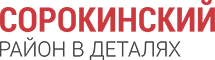 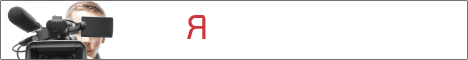 Новости ПолитикаОбществоЗдоровьеКультураБезопасностьФотоВидеоАудиоАрхив газетыО насКонтактыОбъявления и реклама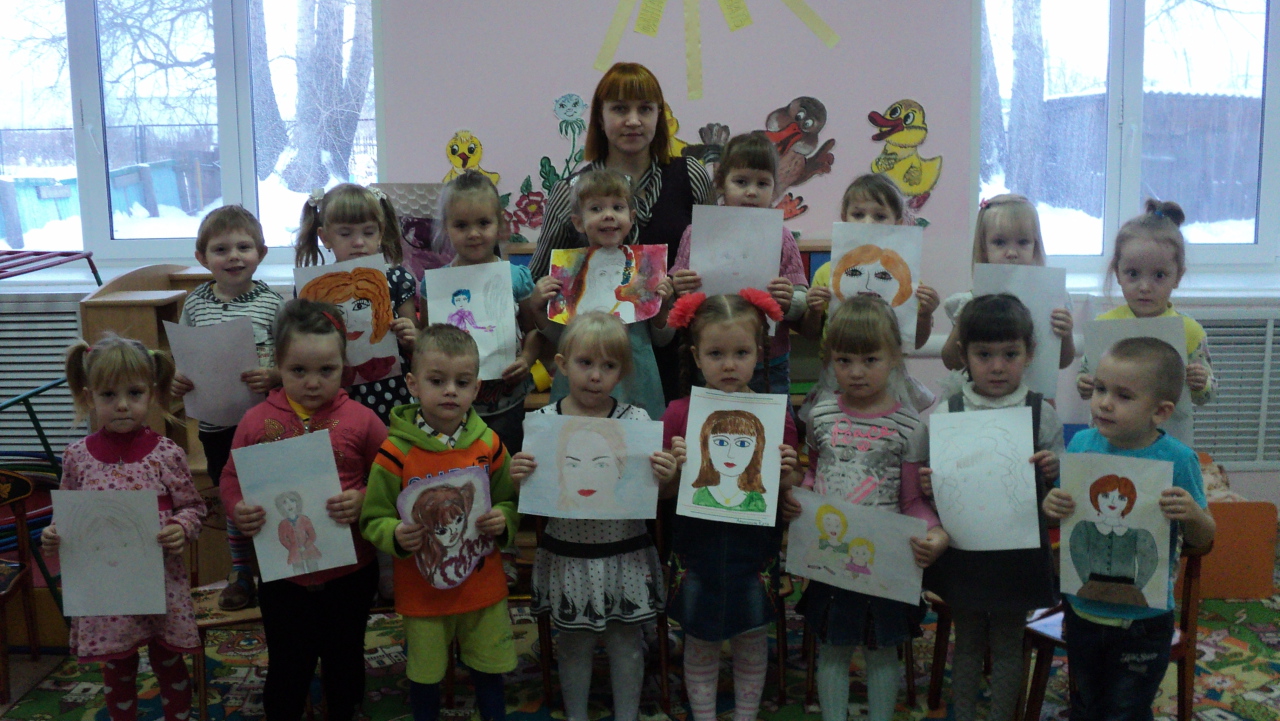 Мамин деньОбщество30 ноября 2016, 13:35Любая, даже самая большая река, имеет свое начало - свой исток, так и любой человек имеет свой исток, и этот исток - мама. Для каждого человека это слово ассоциируется с теплом, добротой, любовью.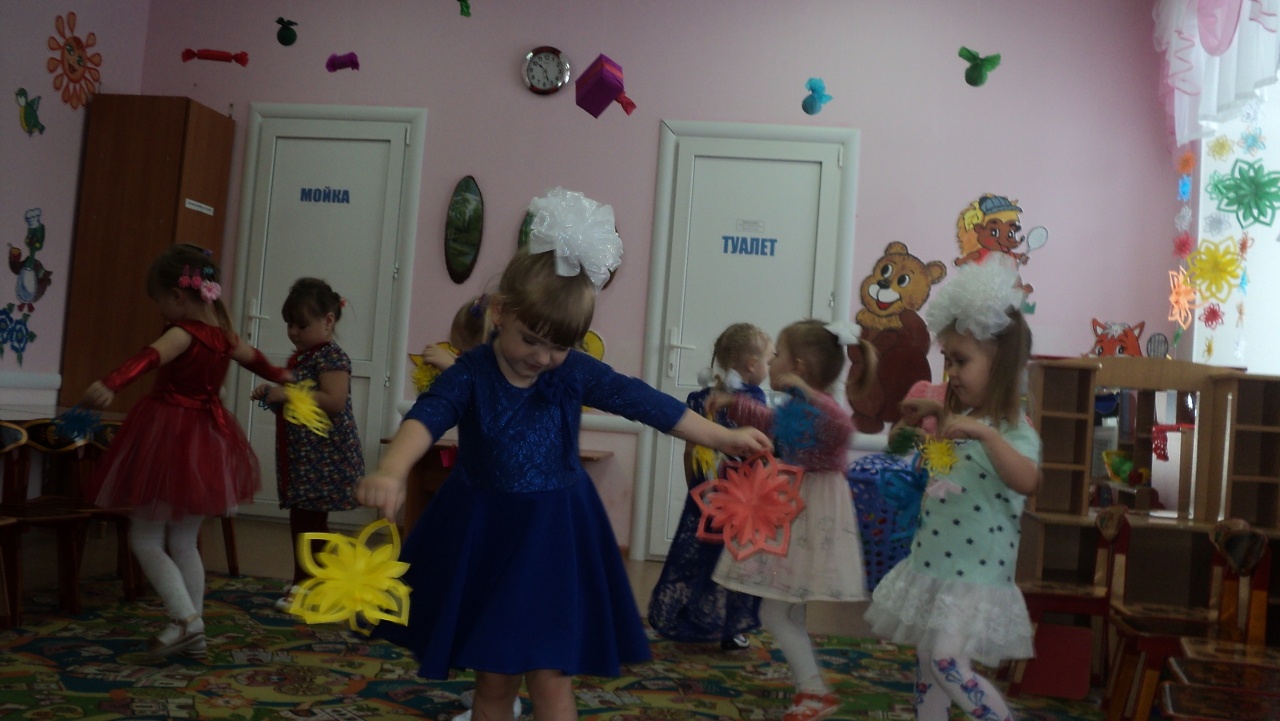 В прошлый вторник, 30 октября, в детском саду №2  в группе "Утята" совместно с воспитателем  Хасановой  Еленой Сергеевной прошел веселый и незабываемый утренник, посвященное Дню матери. Для ребят были подготовлены интересные конкурсы (на составление поговорок, конкурс  "Наряди мамочку", " Приготовь борщ" и т.д.), между конкурсами дети  пели, рассказывали стихи, танцевали для мам. А самым трогательным  моментом было то, что дети в конце праздника  подарили  своим мамам  их портреты и подарки, сделанные своими руками.